 2021年迎春杯达州218万元联翔赛补充规则主办单位：碧海信鸽俱乐部，毕节碧阳信鸽协会、归化腾飞信鸽俱乐部出资单位：碧海信鸽俱乐部，毕节碧阳国际鸽友之家、归化腾飞信鸽俱乐部（无论售环多少，奖金足额兑现）竞赛规则：严格遵循公平、公正、公开的原则组织竞赛，本规则的实际施放空距以主办方实际施放地的坐标和归巢地坐标为准（归巢地坐标以碧阳信鸽协会为准）。裁判组成：2021年迎春杯聘请三家以上信鸽协会参加执载，由主办方互派人员参加。2021年4月1号到4月8号为调试988鸽钟或其他鸽钟，云飞系统和安捷系统的时间，请广大鸽友在此期间来鸽会调试，如不来调试的系统出现任何异常情况，其责任由参赛鸽友自负。四、请参赛鸽友赛前主动与主办方联系，如因网络原因（短信，微信等不能接收）造成鸽友不能准时参赛，其责任由参赛鸽友自负。五、所有手持988鸽钟或其他鸽钟的参赛鸽友，必须到鸽会封钟（封钟时间由主办方通知），如不到鸽会封钟的比赛成绩无效，如擅自拆毁鸽钟封签的成绩无效，鸽钟走时不相符的按持鸽报到，使用988鸽钟或其他鸽钟报到时不能上传数据一律按持鸽报到计算。六、所有使用云飞系统和安捷系统的参赛鸽友，自己使用的云飞系统或安捷系统：1.自动上传比赛数据。2.手持电子鸽钟到鸽会上传数据。七、所有使用云飞系统和安捷系统的参赛鸽友，不能上传数据的参赛鸽，如果是使用云飞系统或安捷系统的，不满足上述第六条中1.2条件的按持鸽报到。八、在比赛过程中手持988鸽钟或其他鸽钟的，如出现密码环标丢失的按持鸽报到，易碎环标破损的成绩无效。九、使用云飞系统和安捷系统的参赛鸽友，如出现第六条中1.2条的规定和密码环标丢失的按持鸽报到。易碎环标破损的成绩无效。十、凡年满60岁以上的鸽友和残疾鸽友集鸽时一律开设绿色通道。十一、所有参加执裁鸽友的参赛鸽由鸽会临时抽调参赛鸽友组织上笼。十二、集鸽时限：请广大鸽友以主办方通知时限为准，违者责任自负。十三、所有获奖鸽必须到主办方报到。十四、所有手持988鸽钟或其他鸽钟的鸽友按章程约定时间报到。报到方式：采用电子踏板，鸽钟和持鸽报到相结合，电脑计算分速。采用电子踏板报到和鸽钟报到相结合，鸽钟走时：城区为60分钟，城郊（四桥）为90分钟，乡镇为120分钟，其他区域为180分钟内持鸽到鸽会报到，报到鸽钟不得空格、跳格，不得外露，违者按持鸽报到处理。易粹环破损，损坏的成绩作废，环标丢失或破损的为持鸽报到。所有获奖鸽必须接受随时查棚验鸽，不接受查棚验鸽的取消比赛获奖成绩。本次联翔赛确定赛鸽成绩的标准，以参赛鸽的脚环号为准，脚环号必须填写完整，其它不作评判。竞翔单按主办方的规定样板填写，如不按规定样板填写的，成绩无效其责任自负。十五、比赛结束主办方于20日之内举行拍卖会。十六、本补充规则与原规则同时有效，具有同等的法律效应。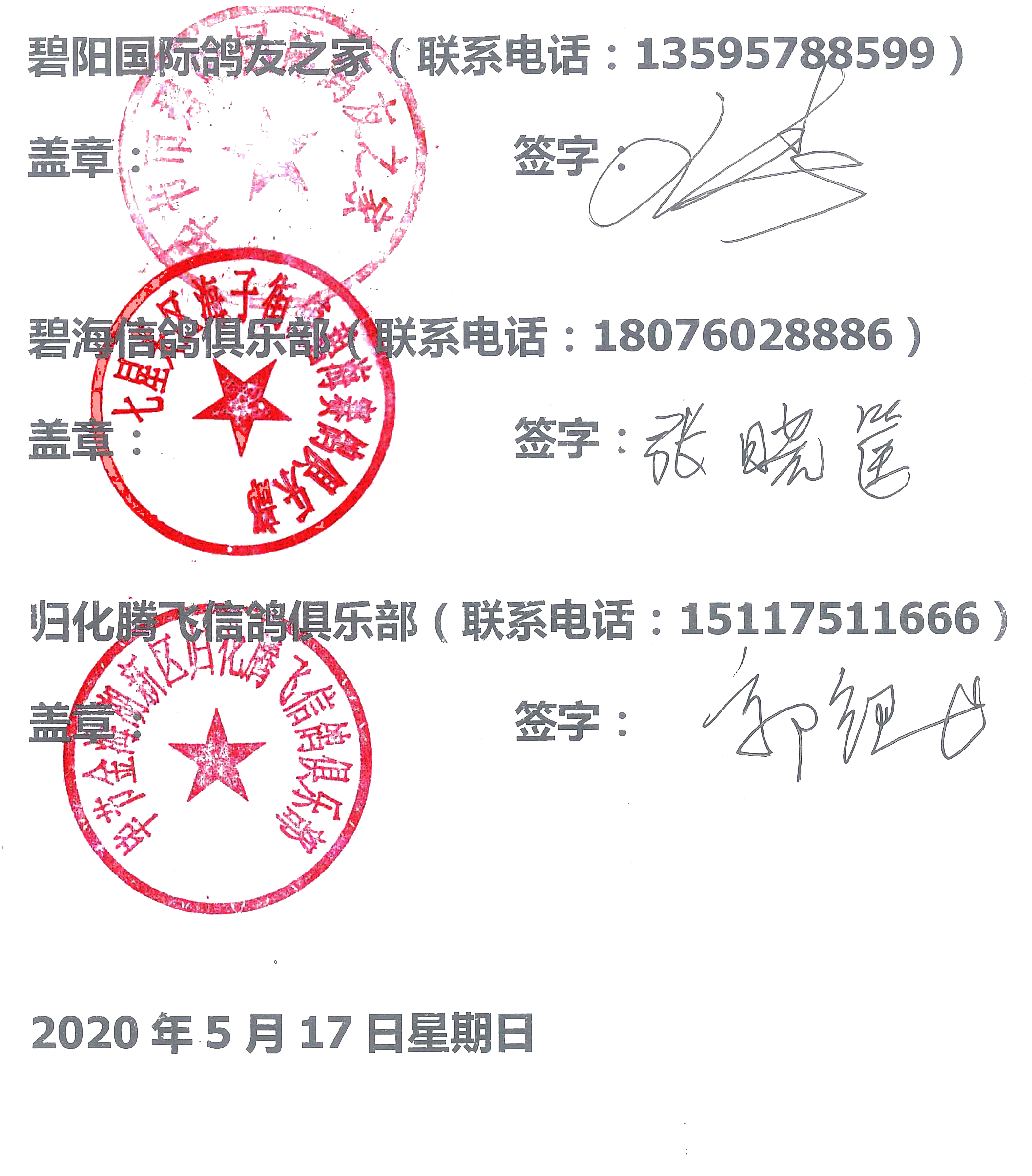 